Литературное чтение 4 классУрок 13РазделРазделСквозная тема «Ценности»Сквозная тема «Ценности»Сквозная тема «Ценности»Сквозная тема «Ценности»Сквозная тема «Ценности»Сквозная тема «Ценности»ФИО учителя:ФИО учителя:Кандыбко А.Ю.Кандыбко А.Ю.Кандыбко А.Ю.Кандыбко А.Ю.Кандыбко А.Ю.Кандыбко А.Ю.Дата Дата Класс Класс Количество присутствующих:                                                 Количество отсутствующих:Количество присутствующих:                                                 Количество отсутствующих:Количество присутствующих:                                                 Количество отсутствующих:Количество присутствующих:                                                 Количество отсутствующих:Количество присутствующих:                                                 Количество отсутствующих:Количество присутствующих:                                                 Количество отсутствующих:Лексическая тема: Тема урока : Лексическая тема: Тема урока : Добро и зло. А. Пушкин «Сказка о мёртвой царевне и семи богатырях».Добро и зло. А. Пушкин «Сказка о мёртвой царевне и семи богатырях».Добро и зло. А. Пушкин «Сказка о мёртвой царевне и семи богатырях».Добро и зло. А. Пушкин «Сказка о мёртвой царевне и семи богатырях».Добро и зло. А. Пушкин «Сказка о мёртвой царевне и семи богатырях».Добро и зло. А. Пушкин «Сказка о мёртвой царевне и семи богатырях».Цели обучения:Цели обучения:4.1.5.1 строить высказывания для объяснения своих идей, чувств, взглядов, сравнивая с похожими событиями, которые4.2.4.1 понимать и определять жанровые особенности мифа, фантастики, легенды, басни,литературной сказки, рассказа, стихотворения, былины, притчи, героического эпоса;4.2.1.1 читать вслух бегло, осознанно и выразительно, читать по ролям/ выборочно4.3.4.1 совершенствовать работу, исправляя лексические и стилистические неточности,орфографические и пунктуационные ошибки4.1.5.1 строить высказывания для объяснения своих идей, чувств, взглядов, сравнивая с похожими событиями, которые4.2.4.1 понимать и определять жанровые особенности мифа, фантастики, легенды, басни,литературной сказки, рассказа, стихотворения, былины, притчи, героического эпоса;4.2.1.1 читать вслух бегло, осознанно и выразительно, читать по ролям/ выборочно4.3.4.1 совершенствовать работу, исправляя лексические и стилистические неточности,орфографические и пунктуационные ошибки4.1.5.1 строить высказывания для объяснения своих идей, чувств, взглядов, сравнивая с похожими событиями, которые4.2.4.1 понимать и определять жанровые особенности мифа, фантастики, легенды, басни,литературной сказки, рассказа, стихотворения, былины, притчи, героического эпоса;4.2.1.1 читать вслух бегло, осознанно и выразительно, читать по ролям/ выборочно4.3.4.1 совершенствовать работу, исправляя лексические и стилистические неточности,орфографические и пунктуационные ошибки4.1.5.1 строить высказывания для объяснения своих идей, чувств, взглядов, сравнивая с похожими событиями, которые4.2.4.1 понимать и определять жанровые особенности мифа, фантастики, легенды, басни,литературной сказки, рассказа, стихотворения, былины, притчи, героического эпоса;4.2.1.1 читать вслух бегло, осознанно и выразительно, читать по ролям/ выборочно4.3.4.1 совершенствовать работу, исправляя лексические и стилистические неточности,орфографические и пунктуационные ошибки4.1.5.1 строить высказывания для объяснения своих идей, чувств, взглядов, сравнивая с похожими событиями, которые4.2.4.1 понимать и определять жанровые особенности мифа, фантастики, легенды, басни,литературной сказки, рассказа, стихотворения, былины, притчи, героического эпоса;4.2.1.1 читать вслух бегло, осознанно и выразительно, читать по ролям/ выборочно4.3.4.1 совершенствовать работу, исправляя лексические и стилистические неточности,орфографические и пунктуационные ошибки4.1.5.1 строить высказывания для объяснения своих идей, чувств, взглядов, сравнивая с похожими событиями, которые4.2.4.1 понимать и определять жанровые особенности мифа, фантастики, легенды, басни,литературной сказки, рассказа, стихотворения, былины, притчи, героического эпоса;4.2.1.1 читать вслух бегло, осознанно и выразительно, читать по ролям/ выборочно4.3.4.1 совершенствовать работу, исправляя лексические и стилистические неточности,орфографические и пунктуационные ошибкиЦели урока:Цели урока: Все учащиеся смогут: строить высказывания для объяснения своих идей, чувств, взглядов, сравнивая с похожими событиями, которые Большинство учащихся смогут: читать вслух бегло, осознанно и выразительно, читать по ролям/ выборочно;понимать и определять жанровые особенности мифа, фантастики, легенды, басни,литературной сказки, рассказа, стихотворения, былины, притчи, героического эпоса;Некоторые учащиеся смогут: совершенствовать работу, исправляя лексические и стилистические неточности, орфографические и пунктуационные ошибки Все учащиеся смогут: строить высказывания для объяснения своих идей, чувств, взглядов, сравнивая с похожими событиями, которые Большинство учащихся смогут: читать вслух бегло, осознанно и выразительно, читать по ролям/ выборочно;понимать и определять жанровые особенности мифа, фантастики, легенды, басни,литературной сказки, рассказа, стихотворения, былины, притчи, героического эпоса;Некоторые учащиеся смогут: совершенствовать работу, исправляя лексические и стилистические неточности, орфографические и пунктуационные ошибки Все учащиеся смогут: строить высказывания для объяснения своих идей, чувств, взглядов, сравнивая с похожими событиями, которые Большинство учащихся смогут: читать вслух бегло, осознанно и выразительно, читать по ролям/ выборочно;понимать и определять жанровые особенности мифа, фантастики, легенды, басни,литературной сказки, рассказа, стихотворения, былины, притчи, героического эпоса;Некоторые учащиеся смогут: совершенствовать работу, исправляя лексические и стилистические неточности, орфографические и пунктуационные ошибки Все учащиеся смогут: строить высказывания для объяснения своих идей, чувств, взглядов, сравнивая с похожими событиями, которые Большинство учащихся смогут: читать вслух бегло, осознанно и выразительно, читать по ролям/ выборочно;понимать и определять жанровые особенности мифа, фантастики, легенды, басни,литературной сказки, рассказа, стихотворения, былины, притчи, героического эпоса;Некоторые учащиеся смогут: совершенствовать работу, исправляя лексические и стилистические неточности, орфографические и пунктуационные ошибки Все учащиеся смогут: строить высказывания для объяснения своих идей, чувств, взглядов, сравнивая с похожими событиями, которые Большинство учащихся смогут: читать вслух бегло, осознанно и выразительно, читать по ролям/ выборочно;понимать и определять жанровые особенности мифа, фантастики, легенды, басни,литературной сказки, рассказа, стихотворения, былины, притчи, героического эпоса;Некоторые учащиеся смогут: совершенствовать работу, исправляя лексические и стилистические неточности, орфографические и пунктуационные ошибки Все учащиеся смогут: строить высказывания для объяснения своих идей, чувств, взглядов, сравнивая с похожими событиями, которые Большинство учащихся смогут: читать вслух бегло, осознанно и выразительно, читать по ролям/ выборочно;понимать и определять жанровые особенности мифа, фантастики, легенды, басни,литературной сказки, рассказа, стихотворения, былины, притчи, героического эпоса;Некоторые учащиеся смогут: совершенствовать работу, исправляя лексические и стилистические неточности, орфографические и пунктуационные ошибкиХод урокаХод урокаХод урокаХод урокаХод урокаХод урокаХод урокаХод урокаЭтапы урока/ Время Действия педагога.Действия педагога.Действия педагога.Действия ученикаДействия ученика ОцениваниеРесурсы Начало урока1-7 минСоздание положительного эмоционального настроя- Дорогие, ребята! Пусть этот урок принесет нам радость общения и наполнит души прекрасными чувствами.- Доброе утро, мои дорогие! Я очень рада встрече с вами. И конечно жду той минуты, когда мы снова сможем заглянуть в этот Чудесный учебник. А вы этого желаете? Тогда вперед!Актуализация жизненного опыта.  Проверка дом зад.Целеполагание.Цель нашего урока – научиться:- сопровождать речь иллюстрациями/наглядностью/демонстрацией фотографий/картин/презентацией/видеороликом     - читать про себя текст или его части, используя различные виды чтения- Писать творческие работы в форме постера/ проекта/ рекламы/заметки/ презентацииСоздание положительного эмоционального настроя- Дорогие, ребята! Пусть этот урок принесет нам радость общения и наполнит души прекрасными чувствами.- Доброе утро, мои дорогие! Я очень рада встрече с вами. И конечно жду той минуты, когда мы снова сможем заглянуть в этот Чудесный учебник. А вы этого желаете? Тогда вперед!Актуализация жизненного опыта.  Проверка дом зад.Целеполагание.Цель нашего урока – научиться:- сопровождать речь иллюстрациями/наглядностью/демонстрацией фотографий/картин/презентацией/видеороликом     - читать про себя текст или его части, используя различные виды чтения- Писать творческие работы в форме постера/ проекта/ рекламы/заметки/ презентацииСоздание положительного эмоционального настроя- Дорогие, ребята! Пусть этот урок принесет нам радость общения и наполнит души прекрасными чувствами.- Доброе утро, мои дорогие! Я очень рада встрече с вами. И конечно жду той минуты, когда мы снова сможем заглянуть в этот Чудесный учебник. А вы этого желаете? Тогда вперед!Актуализация жизненного опыта.  Проверка дом зад.Целеполагание.Цель нашего урока – научиться:- сопровождать речь иллюстрациями/наглядностью/демонстрацией фотографий/картин/презентацией/видеороликом     - читать про себя текст или его части, используя различные виды чтения- Писать творческие работы в форме постера/ проекта/ рекламы/заметки/ презентацииПоказывают движение отвечают на вопросы учителяДополняют  ответы друг другаПоказывают движение отвечают на вопросы учителяДополняют  ответы друг другаВзаимоподдержкаФ. О. Стратегия - ФейерверкВопросы.Середина урока8-35 минРабота над темой урока.Тема: Александр Пушкин «Сказка о мёртвой царевне и семи богатырях»Цель: Вы научитесь находить в тексте ответы, доказывающие правильность своего сужденияРабота с классом.Зад 1. Определи, о каком жанре идёт речь.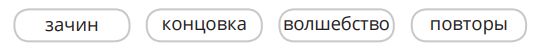 Продолжи пословицу. Расскажи, чему учат нас сказки.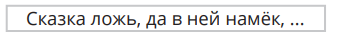 Прослушайте.Зад 2. послушай начало «сказки о мёртвой царевне и семи богатырях» А.С. Пушкина. Выясни, в образах каких героев заметна наиболее яркая характеристика добра и зла. предположи, как будут развиваться события дальше.Работа над темой урока.Тема: Александр Пушкин «Сказка о мёртвой царевне и семи богатырях»Цель: Вы научитесь находить в тексте ответы, доказывающие правильность своего сужденияРабота с классом.Зад 1. Определи, о каком жанре идёт речь.Продолжи пословицу. Расскажи, чему учат нас сказки.Прослушайте.Зад 2. послушай начало «сказки о мёртвой царевне и семи богатырях» А.С. Пушкина. Выясни, в образах каких героев заметна наиболее яркая характеристика добра и зла. предположи, как будут развиваться события дальше.Работа над темой урока.Тема: Александр Пушкин «Сказка о мёртвой царевне и семи богатырях»Цель: Вы научитесь находить в тексте ответы, доказывающие правильность своего сужденияРабота с классом.Зад 1. Определи, о каком жанре идёт речь.Продолжи пословицу. Расскажи, чему учат нас сказки.Прослушайте.Зад 2. послушай начало «сказки о мёртвой царевне и семи богатырях» А.С. Пушкина. Выясни, в образах каких героев заметна наиболее яркая характеристика добра и зла. предположи, как будут развиваться события дальше.Акцентирование вниманиеДополняют ответы друг другаАкцентирование вниманиеДополняют ответы друг другаФ.О. Учитель просит поднять правую руку, если удалосьФ.О. стратегия – Большой палец.Учебник.Текст в учебникеУчебник Тетрадь17-20 минФИЗМИНУТКАФИЗМИНУТКАФИЗМИНУТКАМузыкаРабота над произведением.Зад 3. прочитай выразительно продолжение сказки. ( до стр )Словарная работа.Молвá – слухи, вести. Тужи́ть – горевать, тосковать, печалиться. Подворье – двор и огород, хозяйство при сельском доме. Гóрница – чистая комната на верхнем этаже. Изразцóвый – сделанный из керамических плиток. Полáти – широкие полки, располагавшиеся в избах под потолком между печью и противоположной стеной, на которых спали. Светли́ца – чистая, светлая, парадная комната в доме.Зад 4. Ответь на вопросы по содержанию текста.С какими героями сказки ты познакомился? • Какие события описаны в прочитанных эпизодах? • Почему царевна решила, что в тереме «люди добрые живут»? • Что делала героиня в доме? как это характеризует её? • Почему царевна не сразу вышла к богатырям? • Как ей жилось у богатырей?ЗАПОМНИТЕ!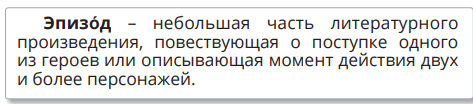 Работа в группах.Зад 5. Охарактеризуй царицу и царевну по памятке. Найди в сказке подтверждение своего мнения. Что ты можешь рассказать о царице?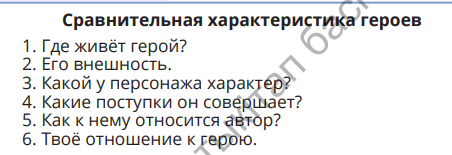 Работа над произведением.Зад 3. прочитай выразительно продолжение сказки. ( до стр )Словарная работа.Молвá – слухи, вести. Тужи́ть – горевать, тосковать, печалиться. Подворье – двор и огород, хозяйство при сельском доме. Гóрница – чистая комната на верхнем этаже. Изразцóвый – сделанный из керамических плиток. Полáти – широкие полки, располагавшиеся в избах под потолком между печью и противоположной стеной, на которых спали. Светли́ца – чистая, светлая, парадная комната в доме.Зад 4. Ответь на вопросы по содержанию текста.С какими героями сказки ты познакомился? • Какие события описаны в прочитанных эпизодах? • Почему царевна решила, что в тереме «люди добрые живут»? • Что делала героиня в доме? как это характеризует её? • Почему царевна не сразу вышла к богатырям? • Как ей жилось у богатырей?ЗАПОМНИТЕ!Работа в группах.Зад 5. Охарактеризуй царицу и царевну по памятке. Найди в сказке подтверждение своего мнения. Что ты можешь рассказать о царице?Работа над произведением.Зад 3. прочитай выразительно продолжение сказки. ( до стр )Словарная работа.Молвá – слухи, вести. Тужи́ть – горевать, тосковать, печалиться. Подворье – двор и огород, хозяйство при сельском доме. Гóрница – чистая комната на верхнем этаже. Изразцóвый – сделанный из керамических плиток. Полáти – широкие полки, располагавшиеся в избах под потолком между печью и противоположной стеной, на которых спали. Светли́ца – чистая, светлая, парадная комната в доме.Зад 4. Ответь на вопросы по содержанию текста.С какими героями сказки ты познакомился? • Какие события описаны в прочитанных эпизодах? • Почему царевна решила, что в тереме «люди добрые живут»? • Что делала героиня в доме? как это характеризует её? • Почему царевна не сразу вышла к богатырям? • Как ей жилось у богатырей?ЗАПОМНИТЕ!Работа в группах.Зад 5. Охарактеризуй царицу и царевну по памятке. Найди в сказке подтверждение своего мнения. Что ты можешь рассказать о царице?Лидерство при групповой работе взаимообучение.Дополняют ответы друг друга.Лидерство при групповой работе взаимообучение.Дополняют ответы друг друга.ФО: «Светофор»Приём «Ладонь-кулак»Ф. О. стратегия – Две звезды одно пожелание Поощрениеучебник Тетрадь.Дополняют ответы друг друга.Дополняют ответы друг друга.Поддержка всехвзаимопроверкаЛист успехаКонец урока36-45 мин5. Итог урока.Рефлексия На уроке применяются различные методы Рефлексии.«Лестница успеха»«Дерево знаний»«Разноцветный цветок»«Три звезды» и др.5. Итог урока.Рефлексия На уроке применяются различные методы Рефлексии.«Лестница успеха»«Дерево знаний»«Разноцветный цветок»«Три звезды» и др.5. Итог урока.Рефлексия На уроке применяются различные методы Рефлексии.«Лестница успеха»«Дерево знаний»«Разноцветный цветок»«Три звезды» и др.Учащиеся в течении минуты, по очереди говорят по теме урока без остановки, повторений и ошибок.Учащиеся в течении минуты, по очереди говорят по теме урока без остановки, повторений и ошибок.Словесное стимулированиеДом.зад   стр         Дом.зад   стр         Дом.зад   стр         Дом.зад   стр         Дом.зад   стр         Рефлексия учителя по проведенному урокуРефлексия учителя по проведенному урокуРефлексия учителя по проведенному урокуРефлексия учителя по проведенному урокуРефлексия учителя по проведенному урокуРефлексия учителя по проведенному урокуРефлексия учителя по проведенному урокуРефлексия учителя по проведенному урокуУчитель стимулируетспособных учащихсяотвечать на вопросы,используя текст, писатьтворческую работу,используя литературныеприемы. Немотивированнымдетям учитель помогает внахождении частей текста,работе с деформированнымтекстом.Учитель стимулируетспособных учащихсяотвечать на вопросы,используя текст, писатьтворческую работу,используя литературныеприемы. Немотивированнымдетям учитель помогает внахождении частей текста,работе с деформированнымтекстом.Учитель стимулируетспособных учащихсяотвечать на вопросы,используя текст, писатьтворческую работу,используя литературныеприемы. Немотивированнымдетям учитель помогает внахождении частей текста,работе с деформированнымтекстом.Формативное оценивание.- Самооценивание по дорожкеуспеха в тетради «Что я знаю и умею».- Взаимооценивание при работе в паре, группе, классом.- Результаты наблюдения учителем качества ответов учащихся на уроке.- Определение уровня усвоения навыка по теме (тетрадь «Что я знаю и умею»).Формативное оценивание.- Самооценивание по дорожкеуспеха в тетради «Что я знаю и умею».- Взаимооценивание при работе в паре, группе, классом.- Результаты наблюдения учителем качества ответов учащихся на уроке.- Определение уровня усвоения навыка по теме (тетрадь «Что я знаю и умею»).Здоровье и соблюдение техники безопасности
межпредметные связи
- изобразительное искусство- самопознание- познание мира- естествознание- музыка- русский язык- здоровый образ жизниЗдоровье и соблюдение техники безопасности
межпредметные связи
- изобразительное искусство- самопознание- познание мира- естествознание- музыка- русский язык- здоровый образ жизниЗдоровье и соблюдение техники безопасности
межпредметные связи
- изобразительное искусство- самопознание- познание мира- естествознание- музыка- русский язык- здоровый образ жизниВ течение урока учитель оказывает поддержку менее способным учащимся.В течение урока учитель оказывает поддержку менее способным учащимся.В течение урока учитель оказывает поддержку менее способным учащимся.Используемые физминутки и активные виды деятельности.Используемые физминутки и активные виды деятельности.Используемые физминутки и активные виды деятельности.1) Количество учащихся  достигших  и не достигших  ЦО? 2) Если не достигли, то почему? 3) Какие отклонения были от плана урока, почему?1) Количество учащихся  достигших  и не достигших  ЦО? 2) Если не достигли, то почему? 3) Какие отклонения были от плана урока, почему?1) Количество учащихся  достигших  и не достигших  ЦО? 2) Если не достигли, то почему? 3) Какие отклонения были от плана урока, почему?Общая оценкаОбщая оценкаОбщая оценкаОбщая оценкаОбщая оценкаОбщая оценкаОбщая оценкаОбщая оценка